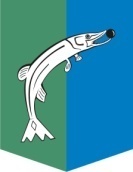 АДМИНИСТРАЦИЯСЕЛЬСКОГО ПОСЕЛЕНИЯ НИЖНЕСОРТЫМСКИЙСургутского районаХанты – Мансийского автономного округа - ЮгрыПОСТАНОВЛЕНИЕ«16» июля 2021 года                                                                                       № 228 п. НижнесортымскийО внесении изменения в постановление администрации сельского поселения Нижнесортымский от 08.11.2018 № 432В соответствии с Федеральным законом от 08.11.2007 № 257-ФЗ «Об автомобильных дорогах и о дорожной деятельности в Российской Федерации и о внесении изменений в отдельные законодательные акты Российской Федерации», в целях приведения муниципального правового акта в соответствие с действующим законодательством:1. Внести в приложение к  постановлению администрации сельского поселения Нижнесортымский от 08.11.2018 № 432 «Об утверждении Порядка выдачи согласия на строительство, реконструкцию, капитальный ремонт, ремонт пересечений и примыканий к автомобильным дорогам местного значения сельского поселения Нижнесортымский» следующие изменения:1.1. Подпункт 7.4. пункта 7 изложить в следующей редакции:«7.4. Порядок на всех этапах работ, состав и сроки проведения работ.».1.2. Подпункт 7.6. пункта 7 дополнить абзацем вторым следующего содержания:«В случае возникновения необходимости в местах проведения работ по проектированию, строительству, реконструкции, капитальному ремонту, ремонту и содержанию автомобильных дорог, а также других работ временного изменения движения транспортных средств, пешеходных и велосипедных потоков,  движение транспортных средств  организовывается с применением отраслевого дорожного методического документа  218.6.19-2016 «Рекомендации по организации движения и ограждения мест производства дорожных работ» (далее-ОДМ 218.6.19-2016)».1.3.   Подпункт 8.3. пункта 8 изложить в следующей редакции:«8.3. Проект организации дорожного движения на период проведения работ и после них,  соответствующий требованиям Правил подготовки проектов и схем организации дорожного движения, утверждённых приказом министерства транспорта Российской Федерации от 17.03.2013 № 43 «Об утверждении Правил подготовки проектов и схем организации дорожного движения».».1.4. Дополнить пункт 8   подпунктом 8.6. следующего содержания:«8.6. Уведомление о месте и сроках проведения работ, с приложением  утверждённой владельцем автодороги схемы, лицом, осуществляющим строительство, реконструкцию, капитальный ремонт, ремонт автомобильныхдорог в отдел государственной инспекции безопасности дорожного движения отделения Министерства внутренних дел  России по Сургутскому району в сроки, предусмотренные ОДМ 218.6.19-2016».».2. Обнародовать настоящее постановление и разместить на официальном сайте администрации сельского поселения Нижнесортымский.И.п. главы поселения                                                                Е. А. Волошина